لیستى وانە سەربارەکانى مانگى :   4   / 2023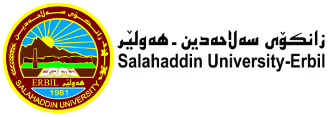 لیستى وانە سەربارەکانى مانگى :   4   / 2023    کۆى کاتژمێرەکانى نیساب :    کۆى کاتژمێرەکانى سەربار :     کۆى گشتى:5 - 64 - 53 - 42 - 31 - 212 - 111 - 1210 - 119 - 10کاتژمێررۆژشەممەprojectprojectprojectprojectیەک شەممەCartographyCartographyPhDPhDPhDدوو شەممەMScMScسێ شەممەچوار شەممەCartographyCartographyپێنج شەممەکۆىپراکتیکى و تیۆرىپراکتیکىتیۆرىبەرواررۆژکۆىپراکتیکى و تیۆرىپراکتیکىتیۆرىبەرواررۆژ8/4شەممە1/4شەممە		بشووى يادى ئازادكردن		بشووى يادى ئازادكردن		بشووى يادى ئازادكردن9/4یەک شەممە2/4یەک شەممە2210/4دوو شەممە223/4دوو شەممە11/4سێ شەممە4/4سێ شەممە12/4چوار شەممە5/4چوار شەممە2213/4پێنج شەممە226/4پێنج شەممە4پرۆژە4پرۆژە3+21*32*1سەرپەرشتىخوێندنى باڵا3+21*32*1دکتورا+ ماسترسەرپەرشتىخوێندنى باڵا13کۆى گشتى13کۆى گشتىکۆىپراکتیکى و تیۆرىپراکتیکىتیۆرىبەرواررۆژکۆىپراکتیکى و تیۆرىپراکتیکىتیۆرىبەرواررۆژبشووى جه زنى ره مه زانبشووى جه زنى ره مه زانبشووى جه زنى ره مه زان22/4شەممە15/4شەممەبشووى جه زنى ره مه زانبشووى جه زنى ره مه زانبشووى جه زنى ره مه زان23/4یەک شەممە16/4یەک شەممەبشووى جه زنى ره مه زانبشووى جه زنى ره مه زانبشووى جه زنى ره مه زان24/4دوو شەممە2217/4دوو شەممە25/4سێ شەممە18/4سێ شەممە26/4چوار شەممەبشووى جه زنى جوارشه مه سووربشووى جه زنى جوارشه مه سووربشووى جه زنى جوارشه مه سوور19/4چوار شەممە27/4پێنج شەممەبشووى جه زن بشووى جه زن بشووى جه زن 20/4پێنج شەممە4پرۆژە4پرۆژە3+21*32*1سەرپەرشتىخوێندنى باڵا3+21*32*1دکتورا+ ماسترسەرپەرشتىخوێندنى باڵا9کۆى گشتى11کۆى گشتى	5 - 64 - 53 - 43 - 42 - 31 - 212 - 111 - 1210 - 119 - 10کاتژمێررۆژشەممەprojectprojectprojectprojectیەک شەممەCartographyCartographyCartographyPhDPhDPhDدوو شەممەMScMScسێ شەممەچوار شەممەCartographyCartographyپێنج شەممەکۆىپراکتیکى و تیۆرىپراکتیکىتیۆرىبەرواررۆژکۆىپراکتیکى و تیۆرىپراکتیکىتیۆرىبەرواررۆژشەممە29/4شەممەیەک شەممە30/4یەک شەممەدوو شەممەدوو شەممەسێ شەممەسێ شەممەچوار شەممەچوار شەممەپێنج شەممەپێنج شەممەپرۆژە4پرۆژەسەرپەرشتىخوێندنى باڵا3+21*32*1دکتورا+ ماسترسەرپەرشتىخوێندنى باڵاکۆى گشتى9کۆى گشتىکۆىپراکتیکى و تیۆرىپراکتیکىتیۆرىبەرواررۆژکۆىپراکتیکى و تیۆرىپراکتیکىتیۆرىبەرواررۆژشەممەشەممەیەک شەممەیەک شەممەدوو شەممەدوو شەممەسێ شەممەسێ شەممەچوار شەممەچوار شەممەپێنج شەممەپێنج شەممەپرۆژەپرۆژەسەرپەرشتىخوێندنى باڵاسەرپەرشتىخوێندنى باڵاکۆى گشتىکۆى گشتىڕاگرسەرۆک بەشمامۆستاى وانەپ.د. شكر قره نى عزيز                   پ.ى.د. دلين محمد صالح الشرفاني   پ.ی. د.هه ڤال عبدالجبار صادق